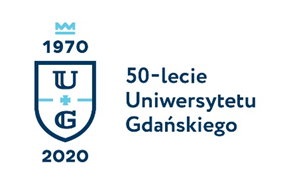 Elżbieta Michalak-Witkowska
Biuro Rzecznika Prasowego Uniwersytetu Gdańskiegoul. Bażyńskiego 880-309 Gdańsktel.: (58) 523 25 84e-mail: elzbieta.witkowska@ug.edu.plhttp://www.ug.edu.pl/plGdańsk, 9 listopada 2020 r.Informacja prasowa
Skuteczniejsze leczenie choroby Huntingtona.Patent dla naukowców z Wydziału Biologii Uniwersytetu GdańskiegoUrząd Patentowy Rzeczypospolitej Polskiej przyznał Uniwersytetowi Gdańskiemu kolejny patent: na wynalazek pt. „2-izotiocyjanianoetylobenzen do zastosowania w leczeniu choroby Huntingtona”. Dzięki niemu w przyszłości możliwe będzie opracowanie pierwszego leku na tę chorobę, który będzie minimalizował jej przyczynę, a nie jedynie łagodził jej objawy.Patent jest rezultatem pracy naukowców z Wydziału Biologii Uniwersytetu Gdańskiego. Twórcami wynalazku są: prof. dr hab. Anna Herman-Antosiewicz, dr Aleksandra Hać z Katedry Biologii i Genetyki Medycznej oraz mgr Joanna Brokowska z Katedry Biologii Molekularnej. - Istotą wynalazku jest nowe zastosowanie 2-izotiocyjanianoetylobenzenu, związku naturalnie występującego w roślinach kapustowatych, do wytwarzania leku aktywnie hamującego kumulację złogów nieprawidłowego białka, co jest przyczyną choroby Huntingtona - tłumaczy prof. dr hab. Anna Herman-Antosiewicz. - Złogi te zaburzają prawidłowe funkcjonowanie komórek nerwowych i prowadzą do ich śmierci, a 2-izotiocyjanianoetylobenzen nie tylko zapobiega ich gromadzeniu, ale też przyspiesza ich usuwanie. Co istotne, związek ten jest stosunkowo bezpieczny dla innych, prawidłowych komórek. To wszystko czyni go obiecującym lekiem w tej chorobie neurodegeneracyjnej (a pewnie i innych, u podłoża których leży gromadzenie nieprawidłowych białek w komórkach nerwowych), lekiem o minimalnej toksyczności dla zdrowych komórek.Opatentowany związek może być wykorzystany jako potencjalny lek w chorobie Huntingtona. Wykorzystanie tego związku może umożliwić komórkom przeżycie pomimo posiadania przez nie wadliwej kopii genu kodującej toksyczną formę białka huntingtyny, poprzez zahamowanie powstawania tego toksycznego białka i umożliwienie jego efektywnego usuwania przez komórkę. W efekcie  związek ten mógłby chronić komórki nerwowe od śmierci, będącej główną przyczynę neurodegeneracji w chorobie Huntingtona, a zatem zapobiegałby lub spowalniałby rozwój tej choroby. To już drugi patent przyznany w tym roku naukowcom z Wydziału Biologii.